Победители Международного конкурса детского рисунка«Охрана труда глазами детей – 2022»Дошкольники№РаботаАвтор1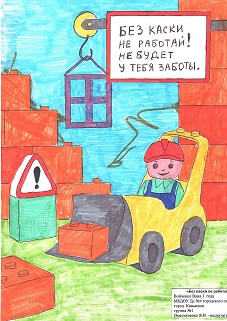 Войченко Ваня, 3 годаВолгоград2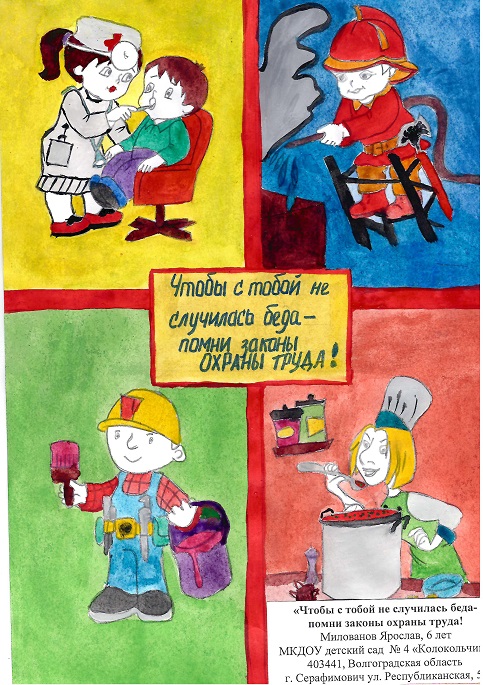 Милованов Ярослав, 6 летВолгоград3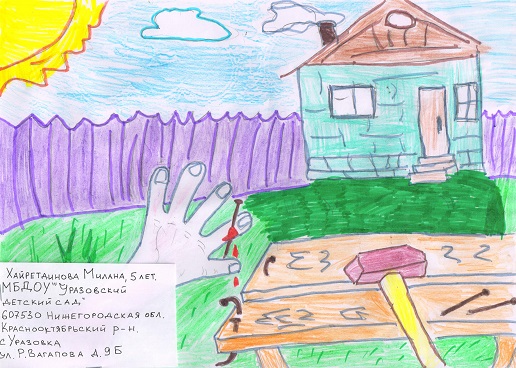 Хайретдинова Милана, 5 летНижегородская область, Краснооктябрьский район, с. Уразовка4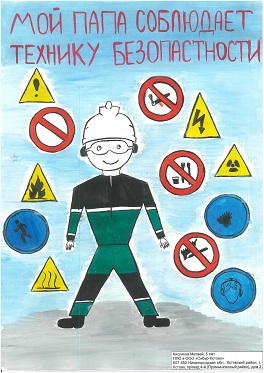 Кисляков Матвей, 5 летНижегородская область, Кстовский р-н, г. Кстово5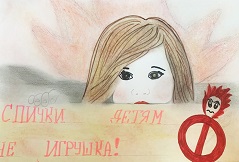 Замятина Василиса, 5 летНижний Новгород6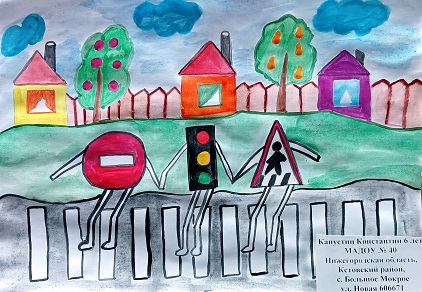 Капустин Константин, 6 летНижегородская область, Кстовский р-н, с. Большое Мокрое7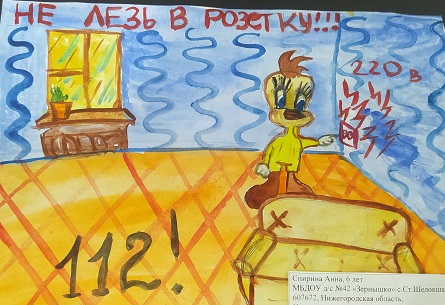 Спирина Анна, 6летНижегородская область, Кстовский район, с. Шелокша8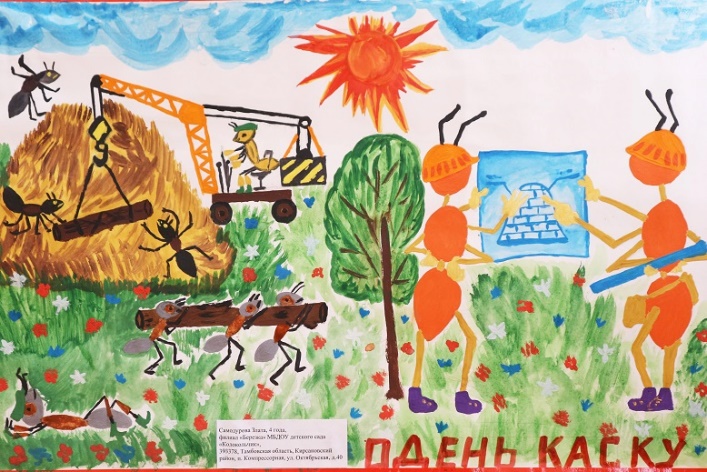 Самодурова Злата, 4 годаТамбов9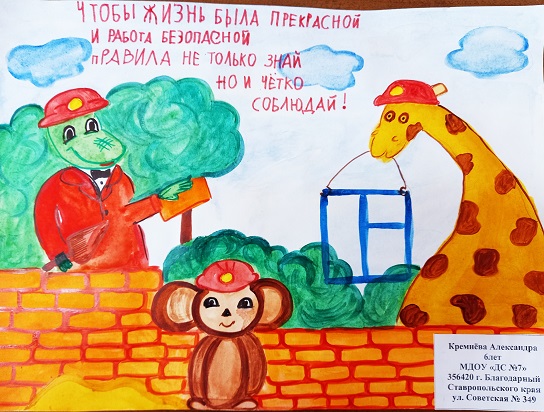 Кремнева Александра, 6 летг. Благодарный Ставропольского края10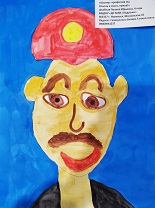 Штабная Полина, 4 годаНорильск11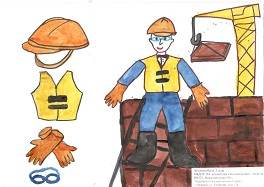 Лукоянов Ваня, 3 годаНижегородская обл., Павловский муниципальный округ , г. Ворсма12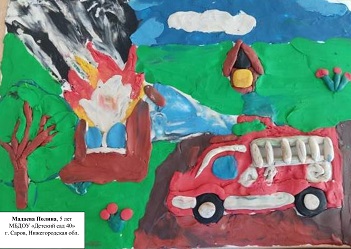 Мадаева Полина, 5 летНижегородская область, г. Саров13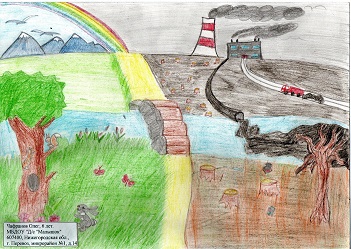 Чафранов Олег, 6 летНижегородская область, г. Перевоз14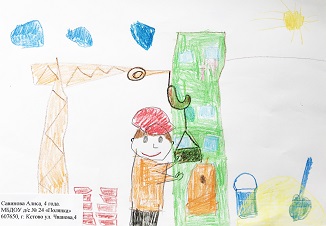 Савинова Алиса, 4 годаНижегородская область г.Кстово15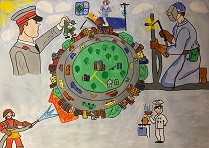 Брюнин Арсений, 6 летНижегородская область, Ардатов16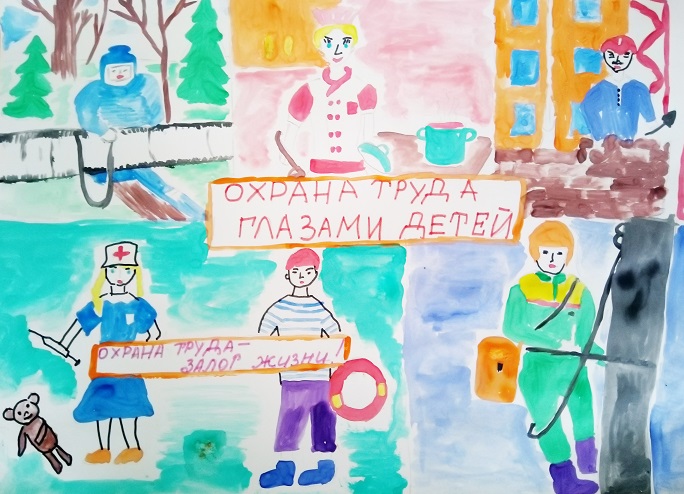 Воробьева Ева, 5летНижегородская область, Ардатов17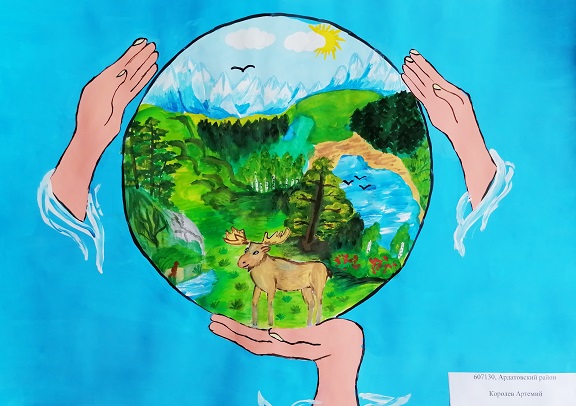 Королев Артемий, 6 летНижегородская область, Ардатов18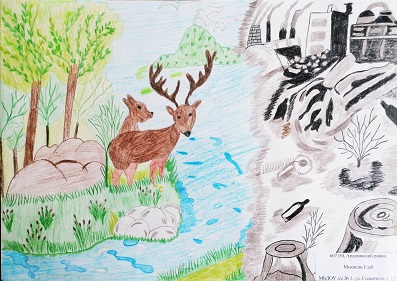 Мысягин Глеб, 5 летНижегородская область, Ардатов19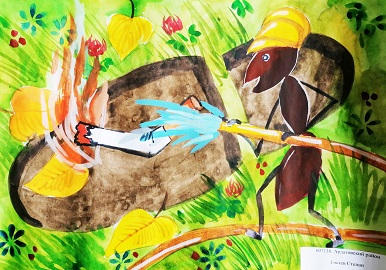 Гостев Степан, 5 летНижегородская область, Ардатов20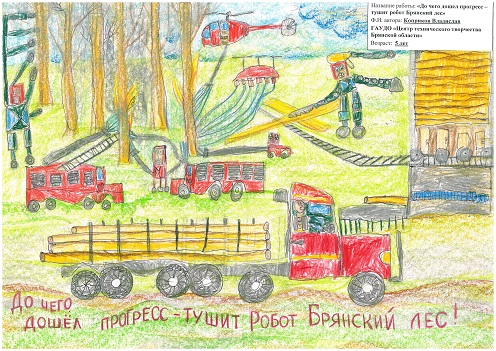 Коприков Владислав, 5 летБрянск21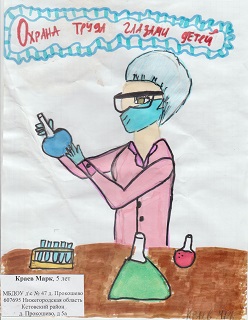 Краев Марк, 5 летНижегородская область, Кстовский район, д. Прокошево22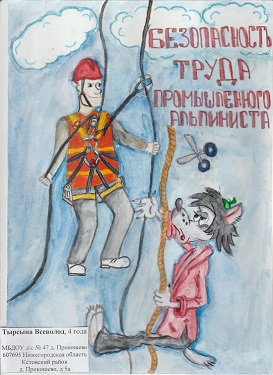 Тырсына Всеволод, 4 годаНижегородская область, Кстовский район, д. Прокошево23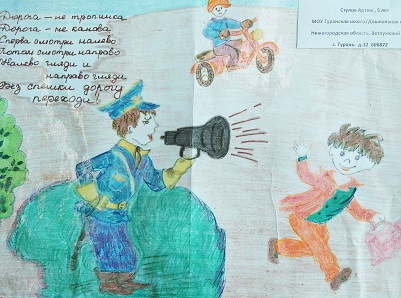 Стулов Артем, 5 летНижегородская область, Ветлужский р-н, с. Турань24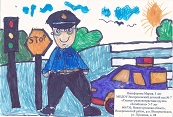 Никифорова Мария, 5 летНижегородская область, р.п. Воскресенское25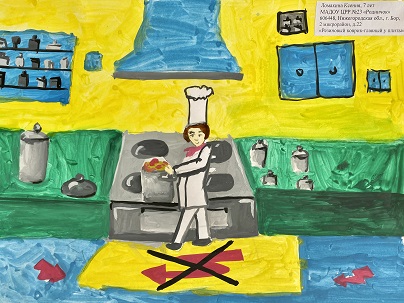 Ломакина Ксения, 7 летНижегородская область, г. Бор26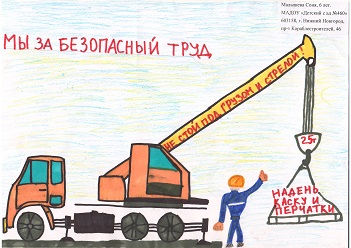 Малышева Соня, 6 летНижний Новгород27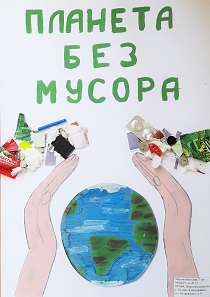 Мкртчян Вика, 7 летНижегородская область, г. Кстово28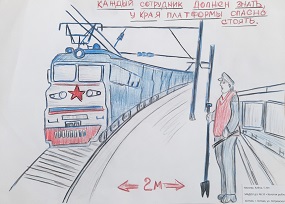 Молева Алена, 5 летНижегородская область, г. Кстово29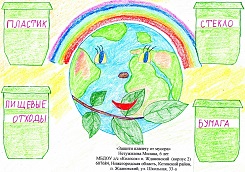 Нетужилова Милана, 6 летНижегородская область, Кстовский район, п. Ждановский30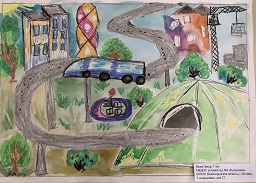 Исаев Захар, 7 летНижегородская область, г. Кстово31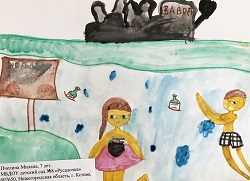 Пчелина Милана, 7 летНижегородская область, г. Кстово32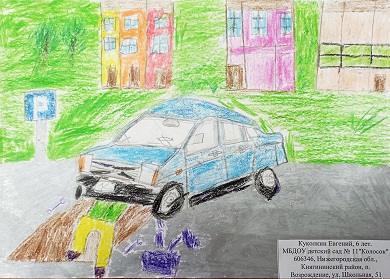 Куколкин Евгений, 6 летКнягининский муниципальный район Нижегородской области33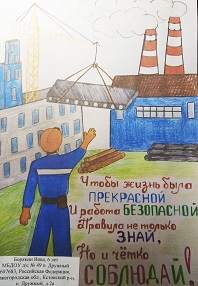 Борякин Вова, 6 летНижегородская область, Кстовский р-н, п. Дружный34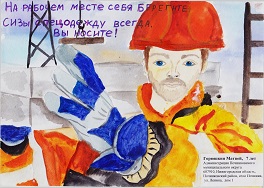 Горюшкин Матвей, 7 летНижегородская область, с. Починки35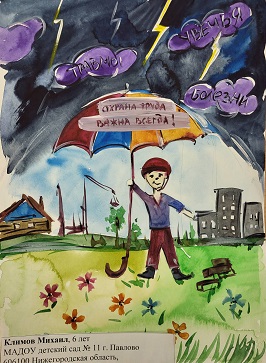 Климов Михаил, 6 летНижегородская область, г. Павлово36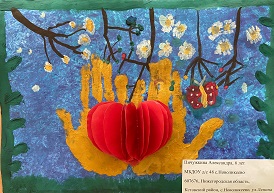 Пичужкина Александра, 6 летНижегородская область, Кстовский район, д.Новоликеево37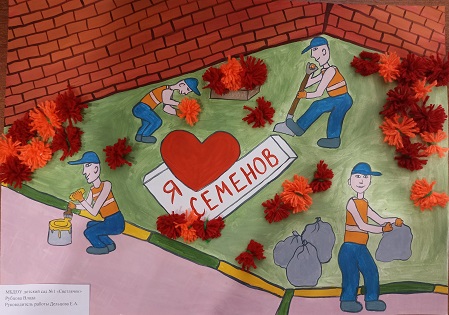 Рубцова ВладаНижегородская область, г. Семенов38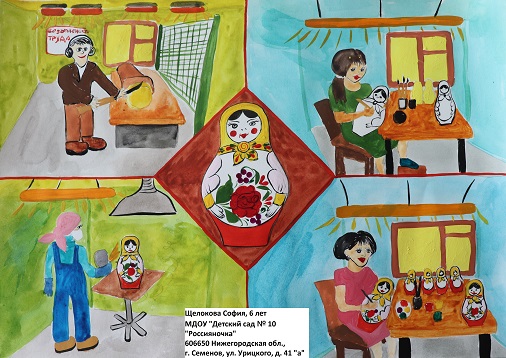 Щелокова София, 6 летНижегородская область, г. Семенов39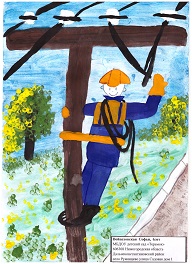 Войцеховская Софья, 6 летНижегородская область, р.п. Дальнее Константиново40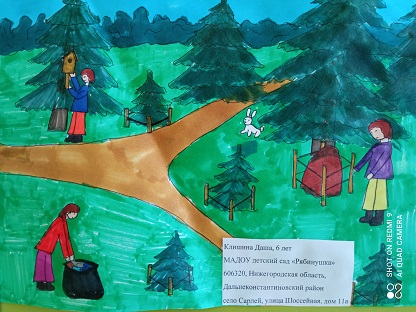 Клишина Дарья, 6 летНижегородская область, р.п. Дальнее Константиново41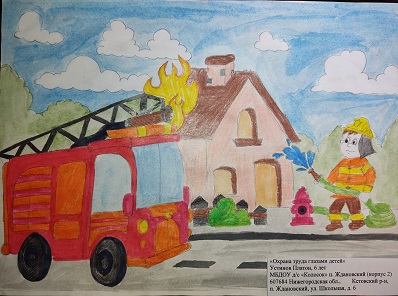 Устинов Платон, 6 летНижегородская область, Кстовский р-н, п. Ждановский42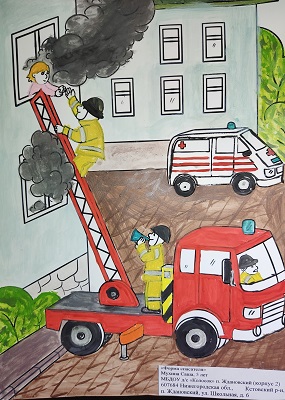 Мухина Саша, 5 летНижегородская область, Кстовский р-н, п. Ждановский43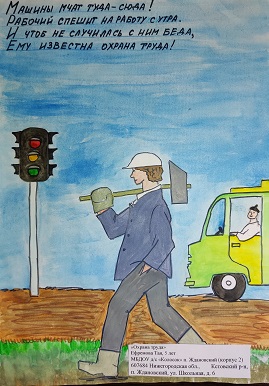 Ефремова Тая, 5 летНижегородская область, Кстовский р-н, п. Ждановский44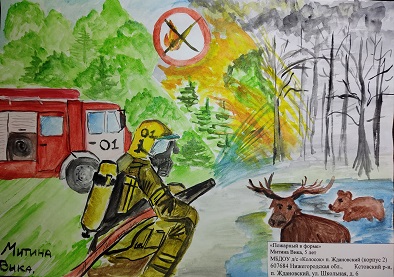 Митина Вика, 5 летНижегородская область, Кстовский р-н, п. Ждановский45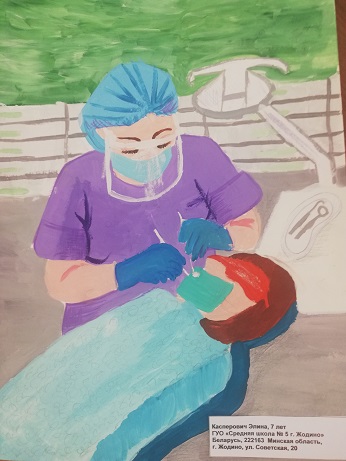 Касперович Элина, 7 летБеларусь, Минская область, г. Жодино46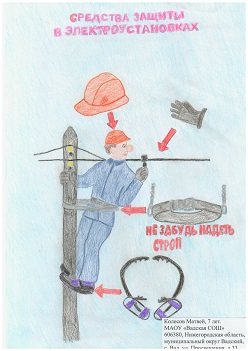 Колесов Матвей, 7 летНижегородская область, с. Вад47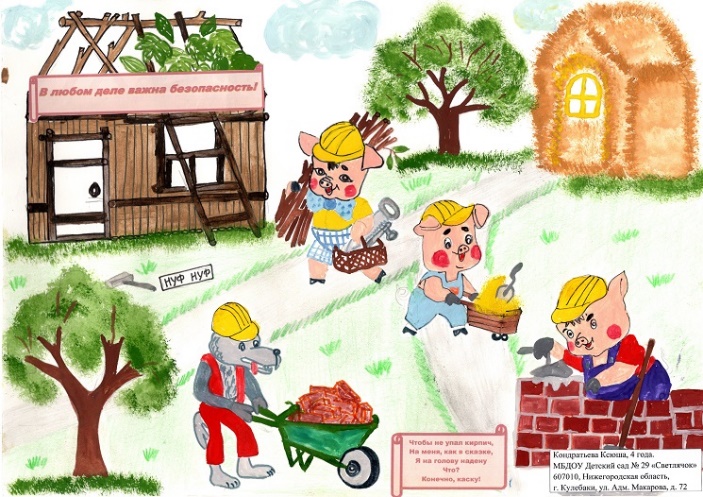 Кондратьева Ксюша, 4 годаНижегородская область, г. Кулебаки48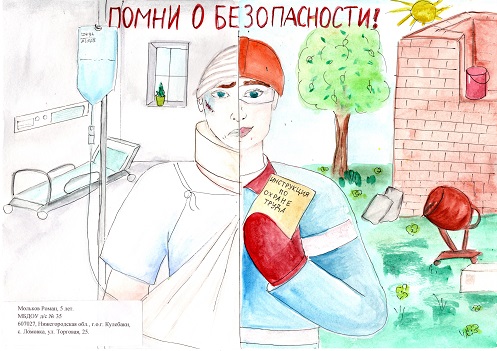 Мольков Роман, 5 летНижегородская область, г. Кулебаки49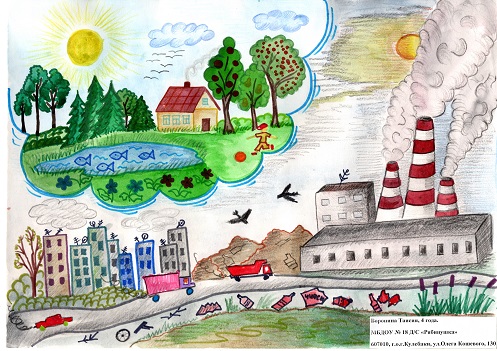 Воронина Таисия, 4 годаНижегородская область, г. Кулебаки50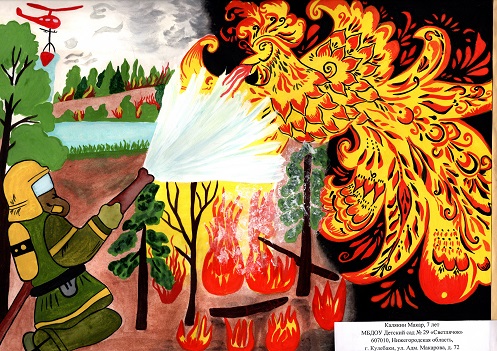 Калякин Макар, 7 летНижегородская область, г. Кулебаки51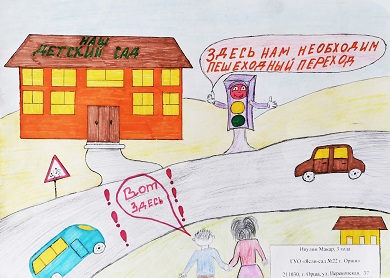 Ивулин Макар, 3 годаБеларусь, Витебская область, г. Орша52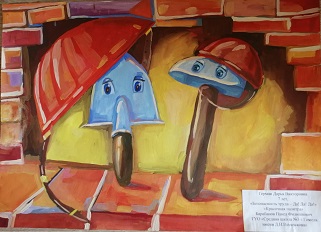 Герман Дарья, 7 летБеларусь, г. Гомель53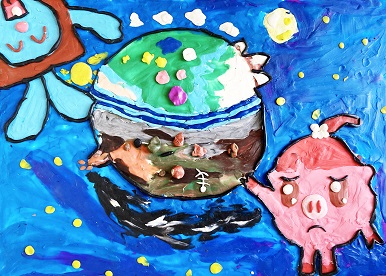 Жинко Аня, 4 годаБеларусь аг. Волосовичи Гомельской области54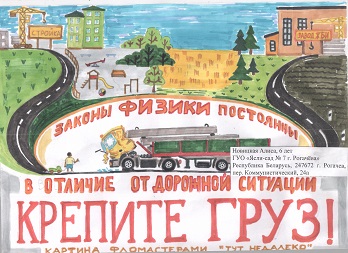 Новицкая Алиса, 6 летБеларусь, г. Рогачев55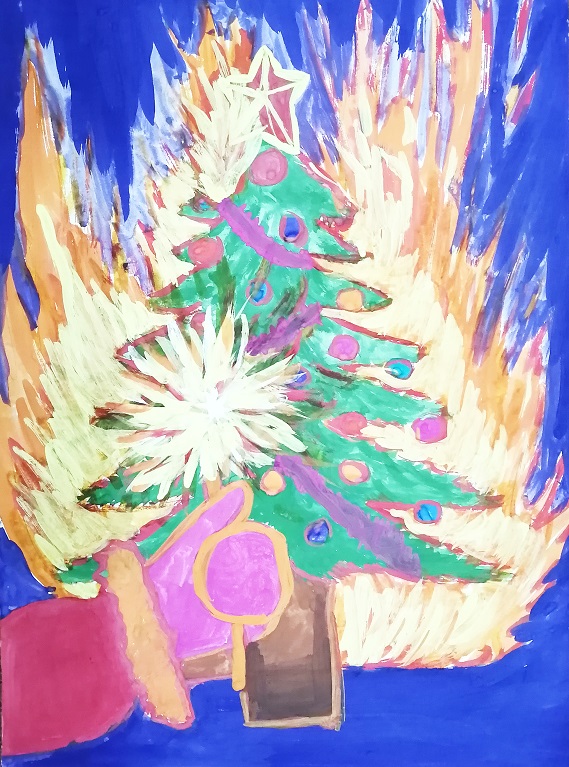 Белоцкая Лидия, 7 летБеларусь, г. Кобрин56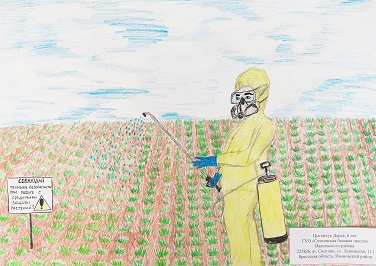 Цыганчук Дарья, 6 летБеларусь, аг. Снитово Брестской области57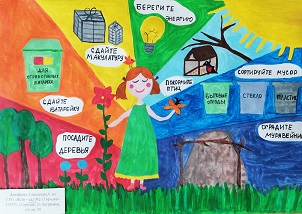 Дорофеева Александра, 6 летБеларусь, Витебская обл., г. Городок58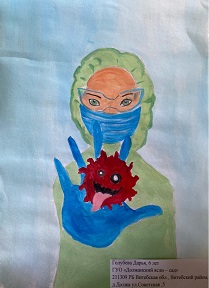 Голубева Дарья, 6 летБеларусь, Витебская обл., Витебский район, д. Должа59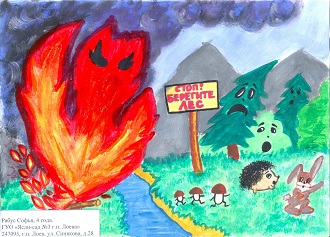 Рабус Софья, 4 годаБеларусь, г.п. Лоев60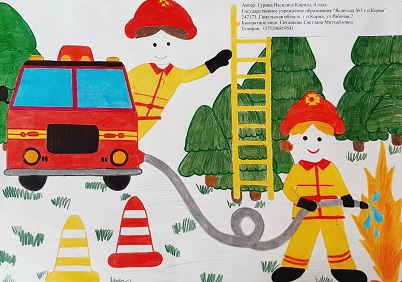 Гурина Василиса, 4 годаБеларусь, Гомельская обл., г.п. Корма61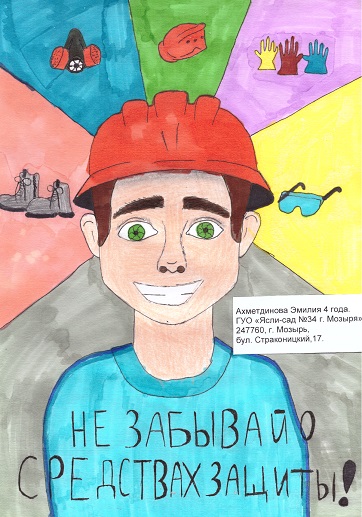 Ахметдинова Эмилия, 4 годаБеларусь, г. Мозырь62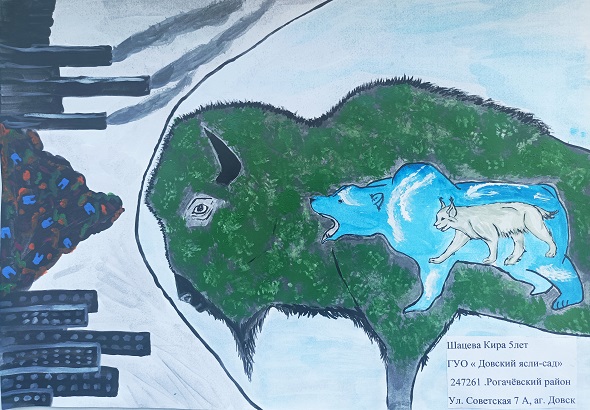 Шацева Кира, 5 летБеларусь, Гомельская область, г. Рогачев63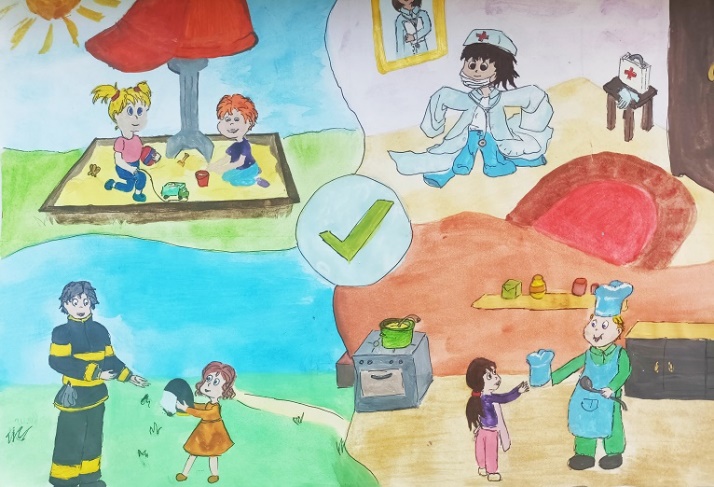 Шилова Мария, 6 летБеларусь, Гомельская область, г. Рогачев64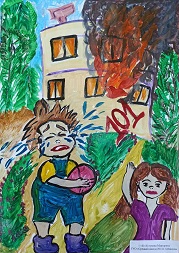 Кугукова Маргарита, 7 летБеларусь, Минск65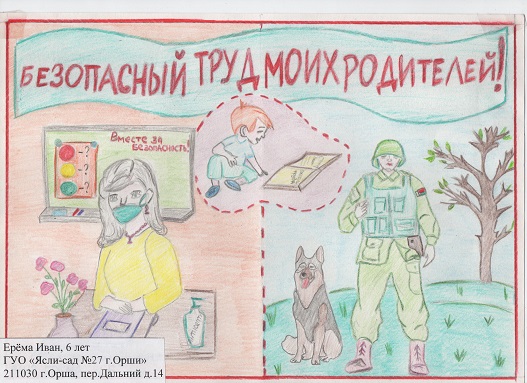 Ерема Иван, 6 летБеларусь, Витебская область, г. Орша66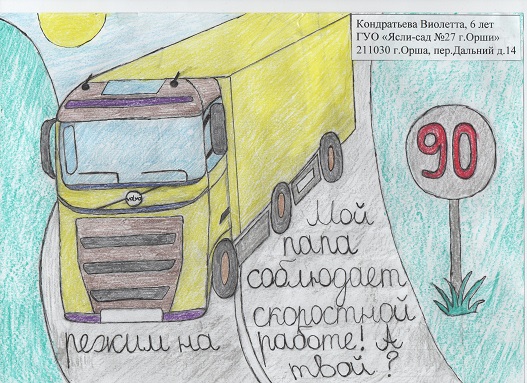 Кондратьева Виолетта, 6 летБеларусь, Витебская область, г. Орша67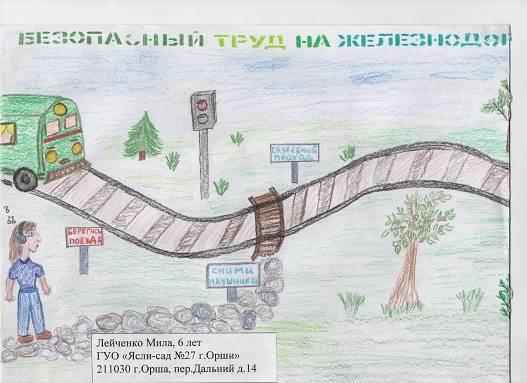 Лейченко Мила, 6 летБеларусь, Витебская область, г. Орша68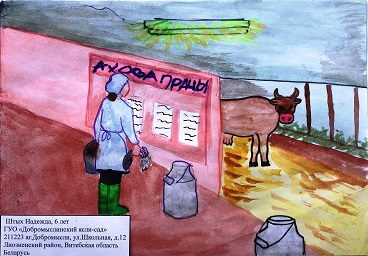 Штых Надежда, 6 летБеларусь, Витебская область, Лиозненский район, аг. Добромысли69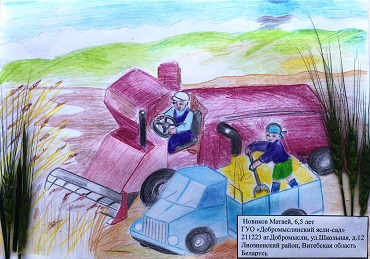 Новиков Матвей, 6 летБеларусь, Витебская область, Лиозненский район, аг. Добромысли70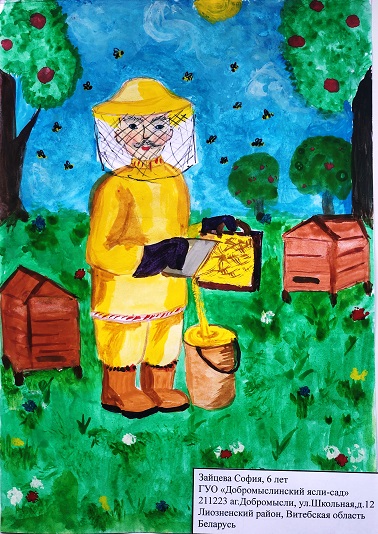 Зайцева София, 6 летБеларусь, Витебская область, Лиозненский район, аг. Добромысли71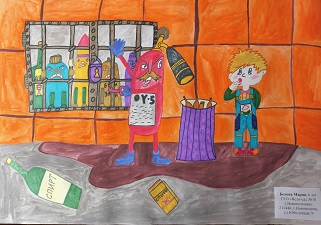 Белова Мария, 6 летБеларусь, г. Новополоцк72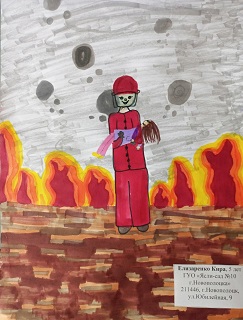 Елизаренко Кира, 5 летБеларусь, г. Новополоцк73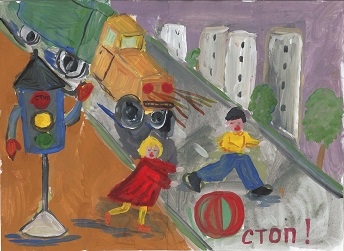 Дунина Полина, 6 летНижний Новгород74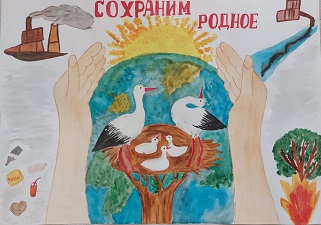 Гринюк Марта, 6 летБеларусь, Вороново75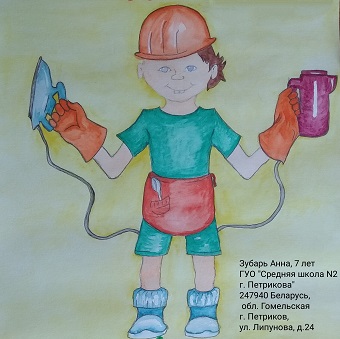 Зубарь Анна, 7 летБеларусь, Гомельская область, г. Петриков76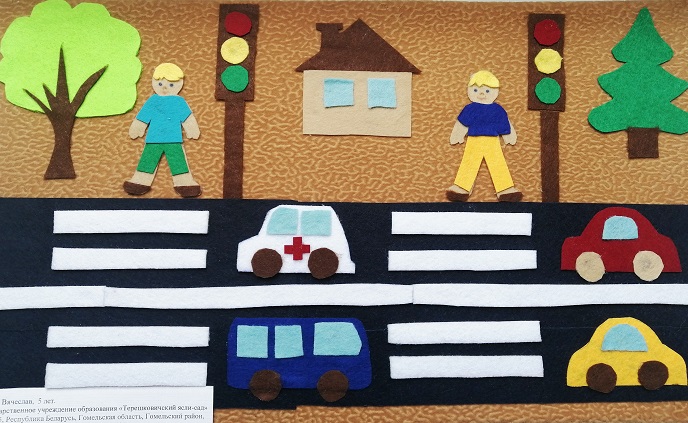 Голуб Вячеслав, 5 летРеспублика Беларусь, Гомельская область, аг Терешковичи77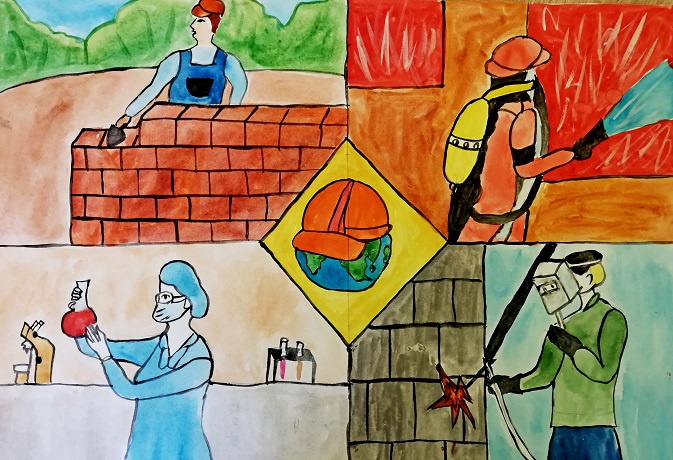 Прокопышко Софья, 6 летБеларусь, Витебская область,  г. Орша78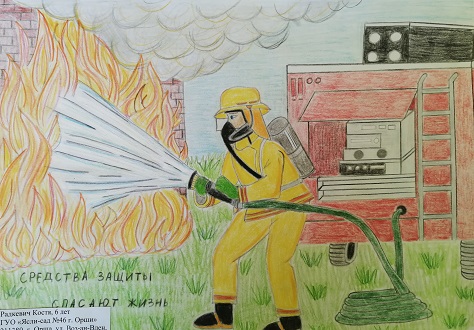 Радкевич Костя, 6 летБеларусь, Витебская область,  г. Орша79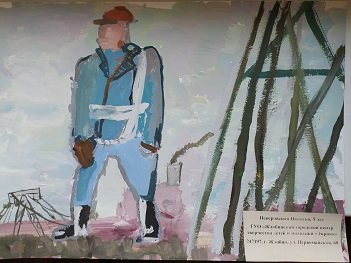 Неверовская Наталья, 5 летБеларусь, Минск80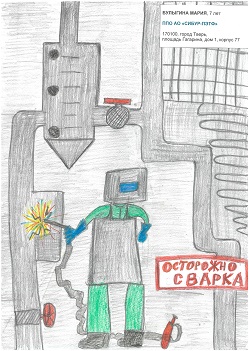 Булыгина Мария, 7 летТверь81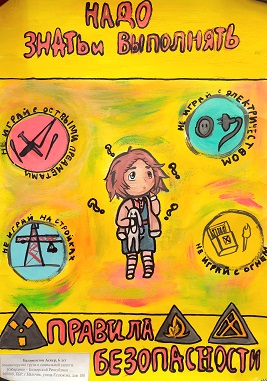 Белимготов Аскер, 6 летКБР, г. Нальчик82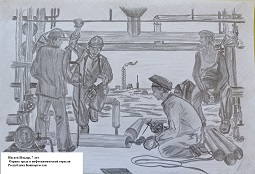 Нагаев Ильдар, 7 летБашкортостан, Уфа83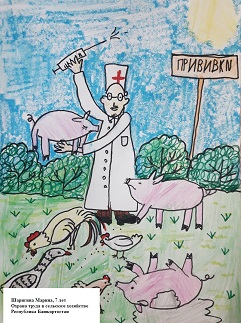 Шаригина Марина, 7 летБашкортостан, Уфа84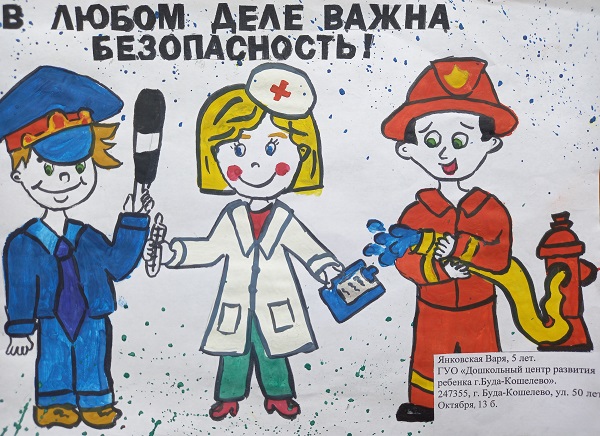 Янковская Варя, 5 летБеларусь, г. Буда-Кошелево85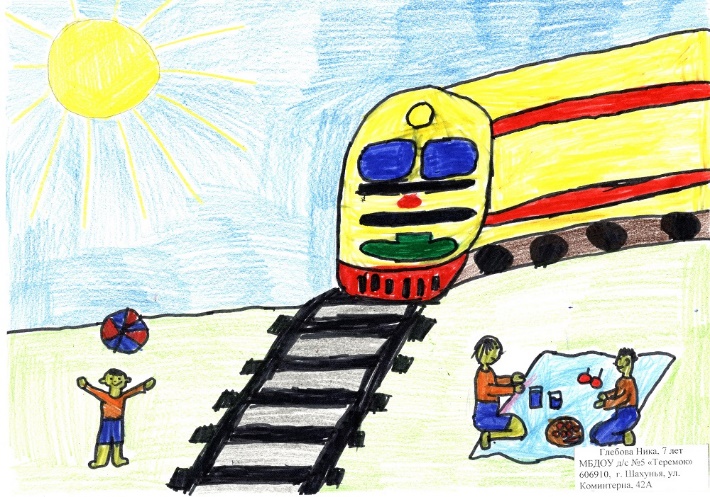 Глебова Ника 7 летНижегородская область, г. Шахунья86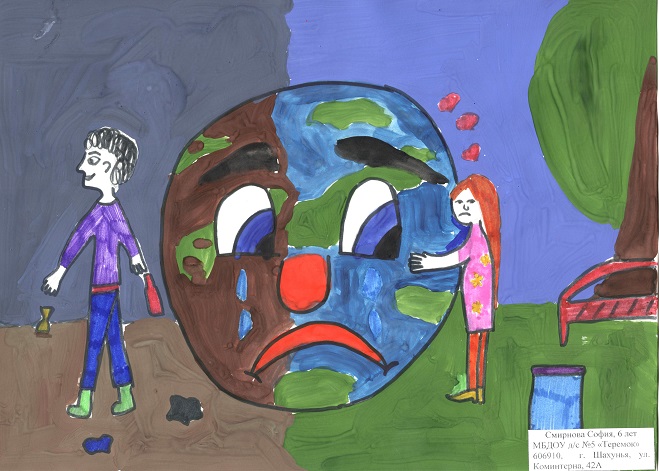 Смирнова София 6 лет Нижегородская область, г. Шахунья87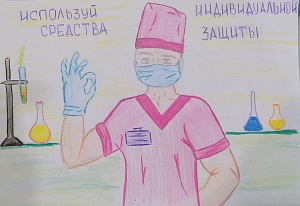 Щербинина Виктория 7лет Нижегородская область, г. Шахунья88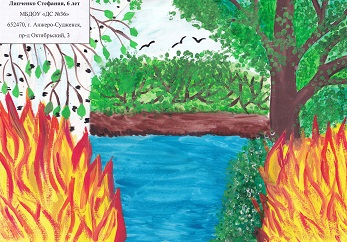 Липченко Стефания, 6 летКемеровская область - Кузбасс, г. Анжеро-Судженск89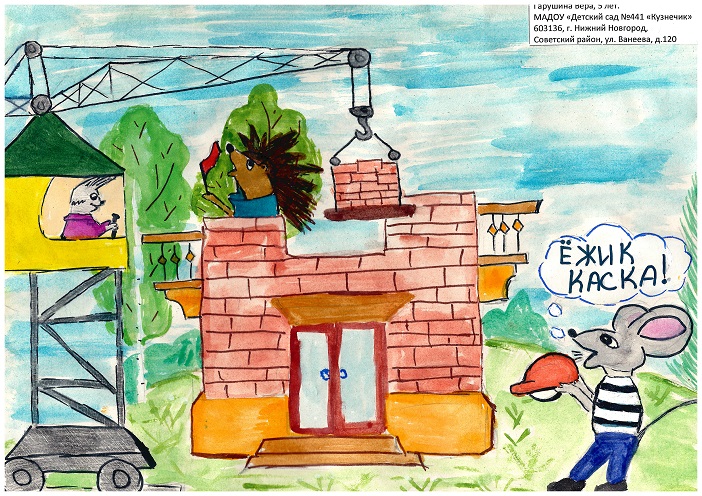 Гарушина Вера, 5 летНижний Новгород90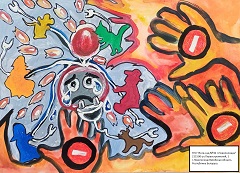 Велюго АринаБеларусь, г. Новополоцк91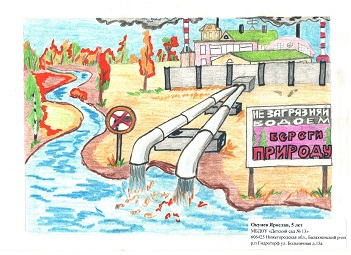 Окунев Ярослав, 5 летНижегородская область, г. Балахна92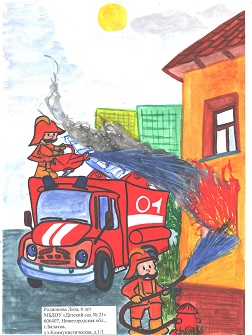 Родионова Лиза, 6 летНижегородская область, г. Балахна93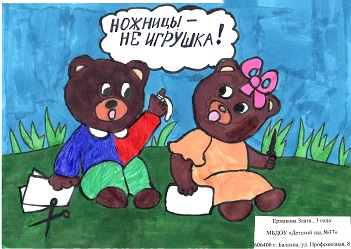 Ермакова Злата, 3 годаНижегородская область, г. Балахна94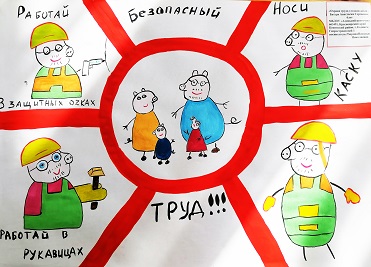 Батура Анастасия, 6 летКрасноярск95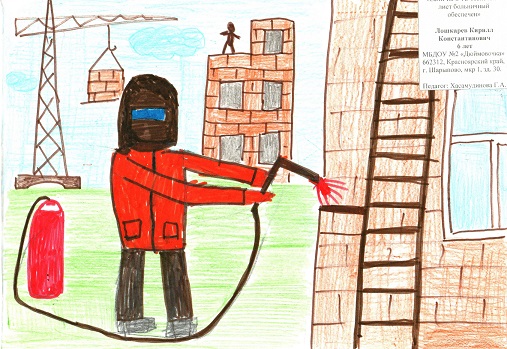 Лошкарев Кирилл, 6 летКрасноярск96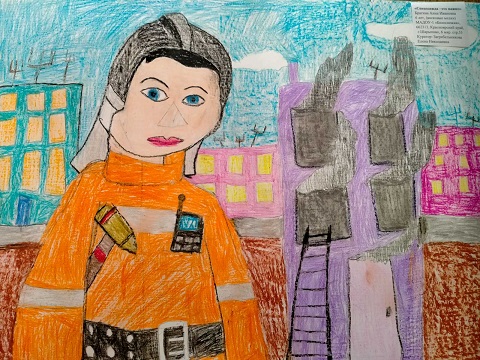 Брагина Аня, 6 летКрасноярск97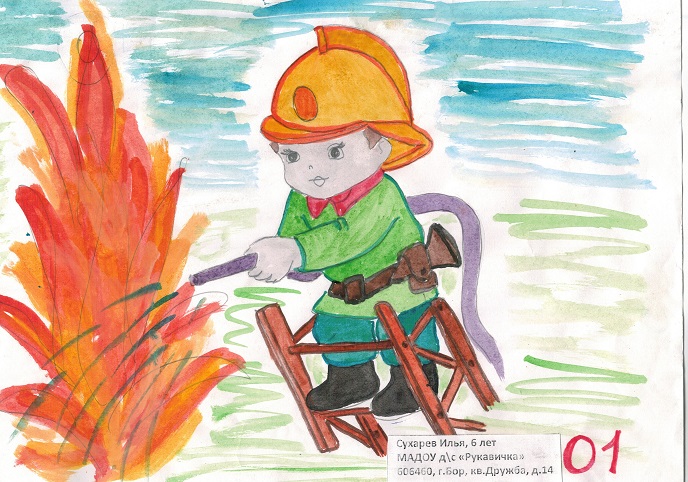 Тулупов Гордей, 6 летКрасноярск98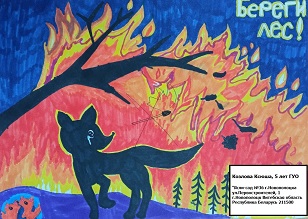 Козлова Ксюша, 5 летБеларусь, г. Новополоцк99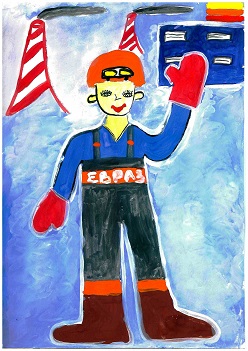 Куряков Дамир, 7 летКемеровская область - Кузбасс100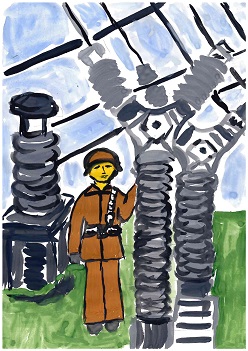 Кузич Злата, 6 летКемеровская область - Кузбасс